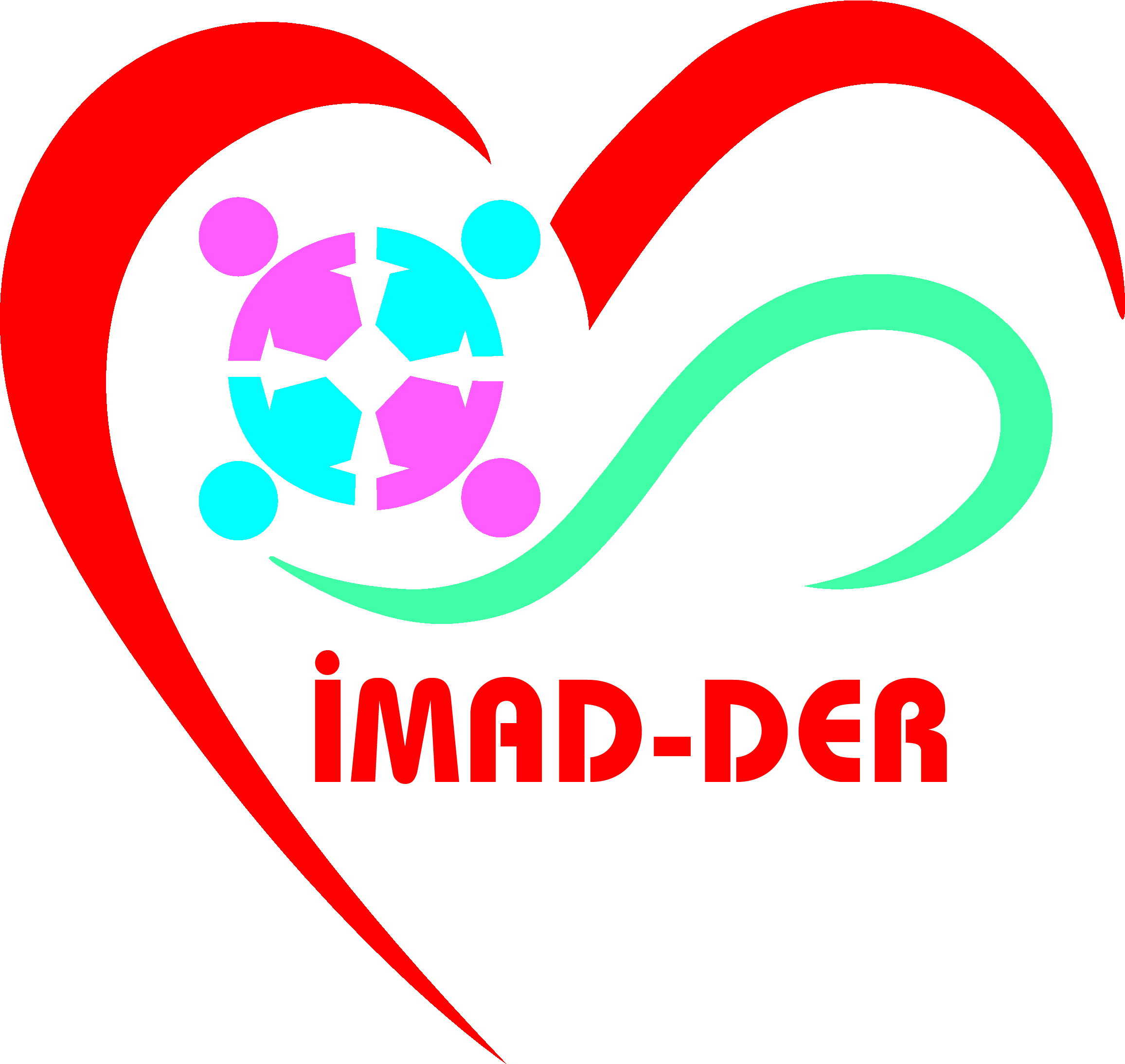 İMAD-DER DERNEĞİGÖREV TANIMLARI FORMUDoküman No:İMD022İlk Yayın Tarihi :01.01.2022Revizyon Tarihi :Revizyon No :Sayfa :001BirimiProje Üretim, Eğitim ve Araştırma BirimiProje Üretim, Eğitim ve Araştırma BirimiAlt BirimBağlı Oldıığu BirimlerArge BirimiArge BirimiGörevin ÖzetiGÖREVLERGÖREVLERGÖREVLERSORUMLULUKLARSORUMLULUKLARSORUMLULUKLARYETKİNLİKLERYETKİNLİKLERYETKİNLİKLER